Bobrov Ivan IvanovichExperience:Position applied for: WelderDate of birth: 13.10.1982 (age: 35)Citizenship: UkraineResidence permit in Ukraine: NoCountry of residence: UkraineCity of residence: IzmailContact Tel. No: +38 (048) 416-19-03 / +38 (096) 529-71-83E-Mail: bobrovivan13@mail.ruU.S. visa: NoE.U. visa: NoUkrainian biometric international passport: Not specifiedDate available from: 23.10.2013English knowledge: ModerateMinimum salary: 1800 $ per monthPositionFrom / ToVessel nameVessel typeDWTMEBHPFlagShipownerCrewingWelder09.05.2013-19.08.2013Caspian SupporterPollution Control Vessel1473-Panama&mdash;Motorman 2nd class26.06.2012-01.12.2012Sefton SupporterPollution Control Vessel1473-Panama&mdash;Welder10.01.2012-09.03.2012Sefton SupporterPollution Control Vessel1473-Panama&mdash;Motorman 2nd class14.07.2011-21.10.2011VivianaRefrigerator9388-Cook&mdash;Motorman 2nd class04.04.2011-05.06.2011Green forestCrude Oil Tanker19831-Malta&mdash;Fitter03.09.2010-03.12.2010Kamchatskiy Proliv14197-Liberia&mdash;Fitter05.07.2010-12.08.2010NorlakeOil Product Tanker39013-Panama&mdash;Fitter05.06.2010-05.07.2010NordtrandContainer Ship34082-Cyprus&mdash;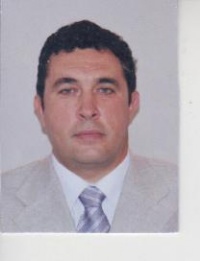 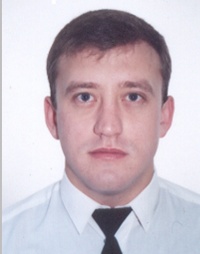 